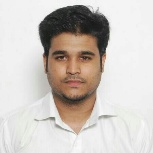 Salman Email: salman.374163@2freemail.com CAREER OBJECTIVETo work towards enhancing my professional skills while working in challenging scenarios and use them in the best possible way to achieve organization' s  goal.ACADEMIC DETAILS•   Bachelor in Engineering (Electronics) [2015] with aggregate of 58 from  Rizvi College Of Engineering•   Diploma (Electronics and Telecommunications) [2012] with aggregate of 61 from  Pravin Rohidas PatilPolytechnic•   S.S.C [2007] with aggregate of 72 from  St. Aloysius High SchoolWORK EXPERIENCE•     Worked as DESKTOP SUPPORT ENGINEER in EARTHSTONE INFRA PVT LTD from Jul 2014 to Jul2017Role :1) Managing user profiles and configuring group policies         2) Configuring DHCP         3) Migration of active directory         4) Configuring Outlook and resolving issues for Outlook         5) Configuring DFS & WDS         6) Troubleshooting software and hardware issues         7) Installing windows operating systems and server operating systems         8) Installing and configuring computer hardware, software and printers         9) Troubleshooting the client related business software                   10) Configuring routers                   11)Configuring map drives and shadow copies                   12)Adding users in active directory& creating groups and OU                   13) File screening and applying quota PROJECT DETAILS• Prepaid Energy Meter (Degree Project)Description   :            It is a GSM based module. Using this module we can save electricity and avoid wastage. You can insert the prepaid card in the electricity meter and your money will be deducted according to your usage of electricity. As soon as your balance is about to get over a notification will be sent to you. In this way you can save electricity and save your money.Duration       :            6 monthsTeam Size     :            3• HAND GLOVES COMMANDER (Diploma project)Description   :            The main objective of this project is to provide comfort while using various application like you can sit in one place and by using this module you can change the slide onOngoing presentation. You can use in military application like operating tank and weapons etc.Duration       :            6 monthsTeam Size     :            3FIELD OF INTERESTS•   INFORMATION TECHNOLOGYSKILLS•     1) Pursued training in: Microsoft Certified Solutions Expert (MCSE)•     2) Pursued training in: VMWARE VSPHERE : Install, Configure, Manage [V6.0]•     3) Hardware knowledge•     4) Proficient in MS office & Internet ApplicationsSTRENGTH & HOBBIES•   1) Good communication skill•   2) Open to learning new skills•   3) Ability to achieve goal in stipulated time•   4) A Good team player•   1) Gym•   2) Cycling•   3) Training friends in working outDECLARATIONI hereby declare that all the above information are true to my knowledge. Date   : 9/10/17Place   : Dubai(Salman)